Universidade Federal do Recôncavo da Bahia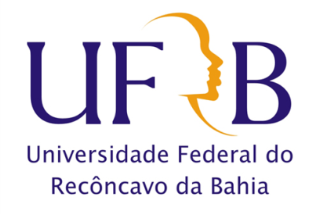 Centro de Ciências Exatas e TecnológicasEDITAL INTERNO Nº 08/ 2014ANEXO II (NO CASO DE DUPLA PARTICIPANTE, OS DOIS INTEGRANTES DEVERÃO PREENCHER E ASSINAR)TERMO DE AUTORIZAÇÃO DE USO DE LOGOMARCA PARA DEVIDOS FINSEu, _______________________________________________________________ (nome do autor), ______________________________ (nacionalidade), ____________________ (estado civil), ________________________________________________________ (profissão/vínculo com a UFRB), portador da Cédula de Identidade RG nº ___________________________, inscrito no CPF/MF. sob nº ______________________________________________, residente à Av / Rua___________________________________________________________________, nº _______, na cidade de _________________________, AUTORIZO o uso de minha logomarca (VENCEDORA do concurso EDITAL Nº08/2014) pelo Centro de Ensino de Ciências Exatas e Tecnológicas, o CETEC, da Universidade Federal do Recôncavo da Bahia. A presente autorização será concedida após a premiação do concurso para criação da logomarca do CETEC/ EDITAL INTERNO Nº08/2014 , abrangendo o uso da LOGOMARCA VENCEDORA  do concurso acima mencionado em todo território nacional e no exterior, em todas as suas modalidades e, poderá ser veiculada por todos os meios de divulgação, inclusive, mas não limitadamente, pela mídia impressa ou por transmissão eletrônica, em folders de apresentação da instituição, folhetos, malas diretas, bem como em websites, através dos quais todo e qualquer terceiro e/ou visitante, poderá ter acesso às mencionadas informações e imagem, cuja divulgação pública ora se autoriza.Por ser esta expressão da minha vontade, livre de qualquer constrangimento ou coação, declaro que autorizo o uso acima descrito sem que nada haja a ser reclamado a título de direitos conexos à minha imagem, assinando a presente autorização em duas vias de igual teor e forma.___________________, ____ de ________________, de 2015.__________________________________________________________ASSINATURA